ЧЕТВЁРТЫЙ ВСЕРОССИЙСКИЙ ФЕСТИВАЛЬ ДЕТСКОЙ и ЮНОШЕСКОЙ ПЕСНИ«БЕЗОПАСНАЯ ДОРОГА»,посвящённый ЮБИЛЕЮ - ЮИД – 50 лет! 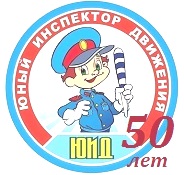 ПОЛОЖЕНИЕ ФЕСТИВАЛЯОрганизаторы фестиваля: Композитор Русских Игорь Валерьевич.ОРГАНИЗАЦИЯ ФЕСТИВАЛЯ.Руководство подготовкой и проведением Фестиваля осуществляет организационный комитет (далее Оргкомитет), который определяет место проведения, программу, состав жюри,  решает финансовые и хозяйственные вопросы. К компетенции Оргкомитета относятся: привлечение средств на проведение Фестиваля; подбор лиц и организаций, занимающихся разработкой и реализацией программы Фестиваля; организация рекламной компании; контроль и управление на всех этапах Фестиваля.ЦЕЛИ ФЕСТИВАЛЯ.Пропаганда безопасного законопослушного  поведения на улицах и дорогах среди детей и подростков Российской Федерации, путём организации вокального фестиваля, основанного на творчестве композитора Русских И.В.Поддержка всероссийских отрядов Юных инспекторов движения.Развитие культуры детского и юношеского творчества. Объединение руководителей, преподавателей и участников детских и юношеских коллективов для обмена информацией и опытом работы.Налаживание и укрепление творческих связей между регионами России.ЗАДАЧИ ФЕСТИВАЛЯ.Выявление талантливых коллективов и исполнителей, пополнение их репертуара новыми песнями о ПДД.Создание информационной базы для улучшения взаимодействия между творческими коллективами, общественными организациями, государственными структурами и спонсорскими группами.РУКОВОДИТЕЛЬ ФЕСТИВАЛЯРУССКИХ   ИГОРЬ    ВАЛЕРИЕВИЧКОМПОЗИТОР, ПОЭТ, ИСПОЛНИТЕЛЬ,ЧЛЕН СОВЕТА ПО КУЛЬТУРЕ ФЕДЕРАЛЬНОЙ СЛУЖБЫ ВОЙСК НАЦИОНАЛЬНОЙ ГВАРДИИ РФ - РОСГВАРДИИ (г. Москва)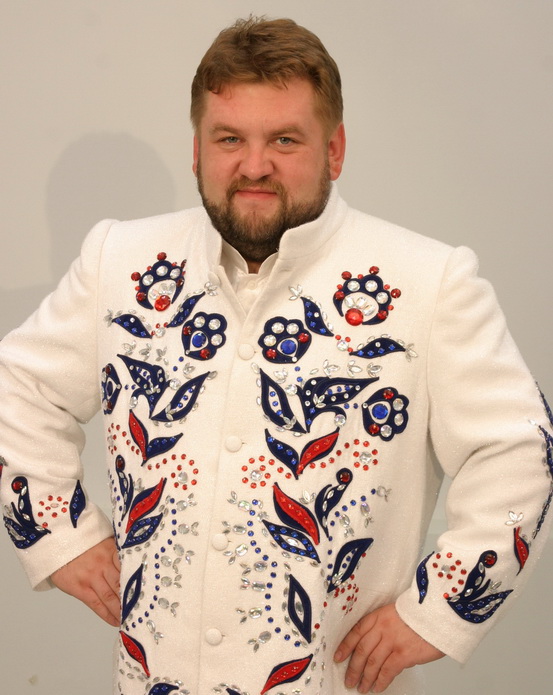 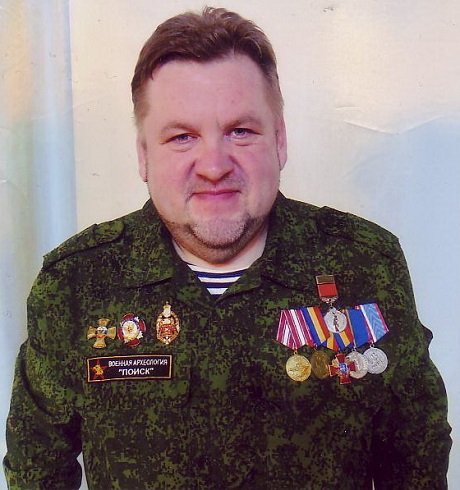 Русских Игорь Валериевич – известный и популярный российский композитор, поэт, исполнитель. За время концертной деятельности побывал во многих уголках нашей страны. Шесть раз посетил Донбасс во время боевых действий. В 2018 году состоялась творческая поездка в Сирийскую Арабскую Республику,  где композитор принял участие в  восьми концертах.В 2021 году в фестивале «БЕЗОПАНСАЯ ДОРОГА» приняли участие более 7000 детей!Более пяти тысяч учреждений культуры и образования России исполняют песни автора! Песни И. Русских исполняют ведущие солисты ансамблей и оркестров Росгвардии, МВД, Министерства обороны, казачества.Среди исполнителей песен автора был Народный артист СССР Иосиф Кобзон!И. Русских - обладатель Благодарности от  Главы администрации Президента России за вклад в организацию  и проведение мероприятий, посвящённых празднованию 70-летия Великой Победы!Руководитель КЦ «Пой, Россия!», Центра социально-культурных и патриотических проектов России, директор ООО «Ансамбль Русские краи». Автор более ста песен для детей и молодёжи!Автор девятнадцати песенных сборников для учреждений культуры и образования России!Автор первого в России сборника песен о Правилах Дорожного Движения для детей и молодёжи «Безопасная дорога». Этот сборник – итог Всероссийского фестиваля, посвященного 80-летию ГАИ (ГИБДД) России! Автор Гимнов войсковых частей Министерства обороны РФ, Росгвардии, ГИБДД Кировской и Самарской областей.Сочиняет произведения для  фортепиано, баяна, дуэтов, хоровые пьесы. Автор сборника пьес для фортепиано в две и четыре руки. Лауреат, Дипломант и призёр 17-ти песенных фестивалей России,  член жюри Всероссийского фестиваля авторской песни  «Гринландия», Имеет награды Министерств УФСИН России, ФНС России, ВМФ России, Юстиции России, Всевеликого войска Донского, Военно-исторического Центра «Поиск», Федеральной службы войск Национальной Гвардии РФ, ветеранских организаций ПСФСБ за творческую деятельность.СИСТЕМА ОРГАНИЗАЦИИ КОНКУРСНОЙ ПРОГРАММЫ.1 этап (дистанционный)Номинации фестиваля :1.Вокал (солист) – исполнение одной конкурсной песни композитора Игоря Русских из сборника «Безопасная дорога», 2. Вокал (ансамбль) – исполнение одной конкурсной песни композитора Игоря Русских из сборника «Безопасная дорога»,3. Стихотворение (сочинение участников на тему ПДД)4. Видеоклип (на песни из сборника «Безопасная дорога»)5. Рисунок (на тему ПДД)6. Новая песня – авторское сочинение участников.С 1 сентября 2022 года принимаются заявки (только в формате Word) на участие в фестивале от всех желающих и оплата оргвзноса (скан-копия) на электронную почту                          bdfest@yandex.ruВ ответ на заявку в номинации №1,№2, №4 сразу осуществляется  рассылка ссылки на скачивание  конкурсных песен композитора Игоря Русских из сборника «Безопасная дорога», куда входят старые и новые песни о ПДД – плюсовки, минусовки и тексты. До 01 декабря 2022 года участники фестиваля разучивают песни, сочиняют стихи, рисуют рисунки, делают видеоклипы,  производят запись песен в аудио или видео форматах и высылают ссылки на прослушивание или просмотр всех материалов  на электронную почту -                                bdfest@yandex.ruМожно снять исполнение песни на телефон – это самый простой способ участия.Высылать конкурсные материалы (ссылки) можно по мере их готовности.Не высылайте материалы в виде загруженного файла по электронной почте.Обязательно разместите ваши материалы в YouTube, Вконтакте или Облако и вышлите нам ссылку. С других систем рассматриваться материалы не будут!Материалы, представленные с нарушение сроков и иных требований настоящего Положения, не рассматриваются.2  этап (дистанционный)     До 1 февраля 2023 года  жюри определяет победителей фестиваля и присваивает звания: Гран-При, Лауреатов I, II и III степеней, Дипломантов I, II и III степеней – в каждой номинации!     Все участники фестиваля получают Дипломы!     Диплом «Участник фестиваля» не предусмотрен настоящим Положением.	До 1 марта 2023 года  Оргкомитет производит рассылку Дипломов по электронной почте всем участникам фестиваля.		Рассылка Дипломов в бумажном виде не предусмотрена настоящим Положением. Учреждения, указанные в заявках,  в которых занимаются участники фестиваля, печатают Дипломы и награждают своих участников на торжественных мероприятиях.ФИНАЛ ПРОЕКТА. ГАЛА-КОНЦЕРТ ФЕСТИВАЛЯ.	Обладатели звания Гран-При фестиваля в своих номинациях, а так же обладатели званий Лауреат 1 степени, получают право на организацию совместного концерта с композитором Игорем Русских.ОРГВЗНОС.Участие в четвертом  Всероссийском фестивале «Безопасная дорога»  -100 рублей с одного человека.Например: песню (номинация №2) исполняют три человека, соответственно, оплата 300 р., песню исполняют 7 человек, соответственно, оплата 700 р.,в видеоклипе (номинация №4) принимает участие 4 человека, соответственно, оплата 400р.Если в ваших номерах присутствует группа подтанцовки – за неё платить не надо!Оргвзнос (скан-копия об оплате) высылается вместе с заявкой.ОПЛАТА ЗА ВИДЕОКЛИП: оплачивается участие главных героев. Массовка, подтанцовка, родители не входят в стоимость оплаты.Оплата организационного  взноса производится на карту Сбербанка Оргкомитета – 4276 2700 1197 8168(В сообщении отправителю  обязательно напишите имя и фамилию участника или коллектива и номинацию).В ответ на оплату, на ваш номер сотового телефона, указанного в Заявке, мы высылаем официальную квитанцию об оплате оргвзноса за участие. При необходимости Оргкомитет может составить Договор на участие в фестивале, выставить счёт для оплаты.ВОЗРАСТ УЧАСТНИКОВ.Для участия в фестивале приглашаются  солисты, вокальные дуэты, вокальные  ансамбли, хоровые коллективы детских садов, общеобразовательных учреждений,  учреждений среднего и высшего образования, учреждений культуры, детских домов творчества, ДМШ и ДШИ России. Возраст участников конкурсной программы определён в границах от 4 до 20 лет. ЖЮРИ ФЕСТИВАЛЯ.Председатель жюри – композитор Русских Игорь Валериевич. В состав жюри входят видные деятели вокального искусства и творчества России. АНКЕТА-ЗАЯВКА солистна участие в четвертом фестивале «Безопасная дорога»Номинация - Ф.И.О. участника  Электронная почта, с которой пришла заявкаВозраст  участника  Ф.И.О. руководителяНомер сотового телефона руководителяУчреждение, в котором занимается участник Индекс учрежденияПочтовый адрес учреждения,  контактные телефоны, факс АНКЕТА-ЗАЯВКА ансамбльна участие в четвертом фестивале «Безопасная дорога»Номинация - Название  коллективаЭлектронная почта, с которой пришла заявкаСредний возраст участников коллективаРуководитель (Ф.И.О.)Номер сотового телефона руководителяУчреждение,  в котором занимается коллективИндекс учрежденияПочтовый адрес учреждения,  контактные телефоны, факс       Идея, регламент фестиваля и конкурса принадлежат композитору Русских И. В.С уважением, директор фестиваля,композитор, поэт исполнитель,член Совета по культуре Росгвардии Русских Игорь ВалериевичТелефон для справок: 8-909-132-00-39Храни Вас Бог!                                                                        